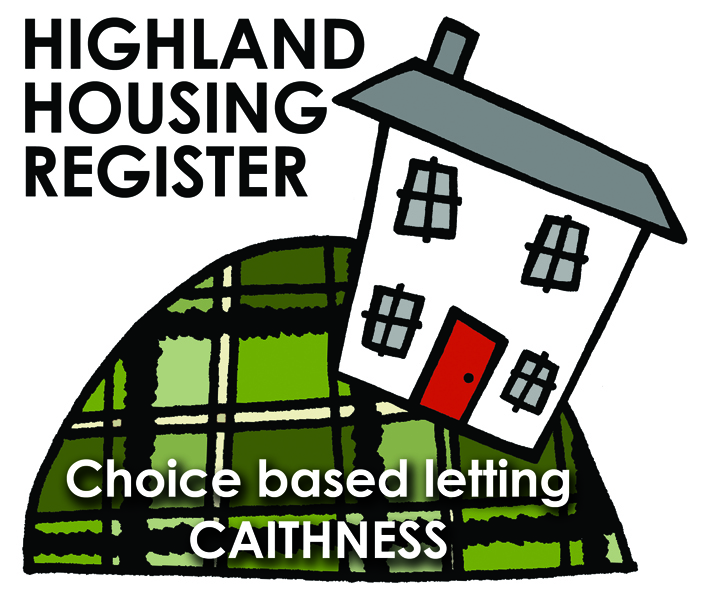 Pentland Housing Association Ltd2 Grey Coast, Wick KW1 5ET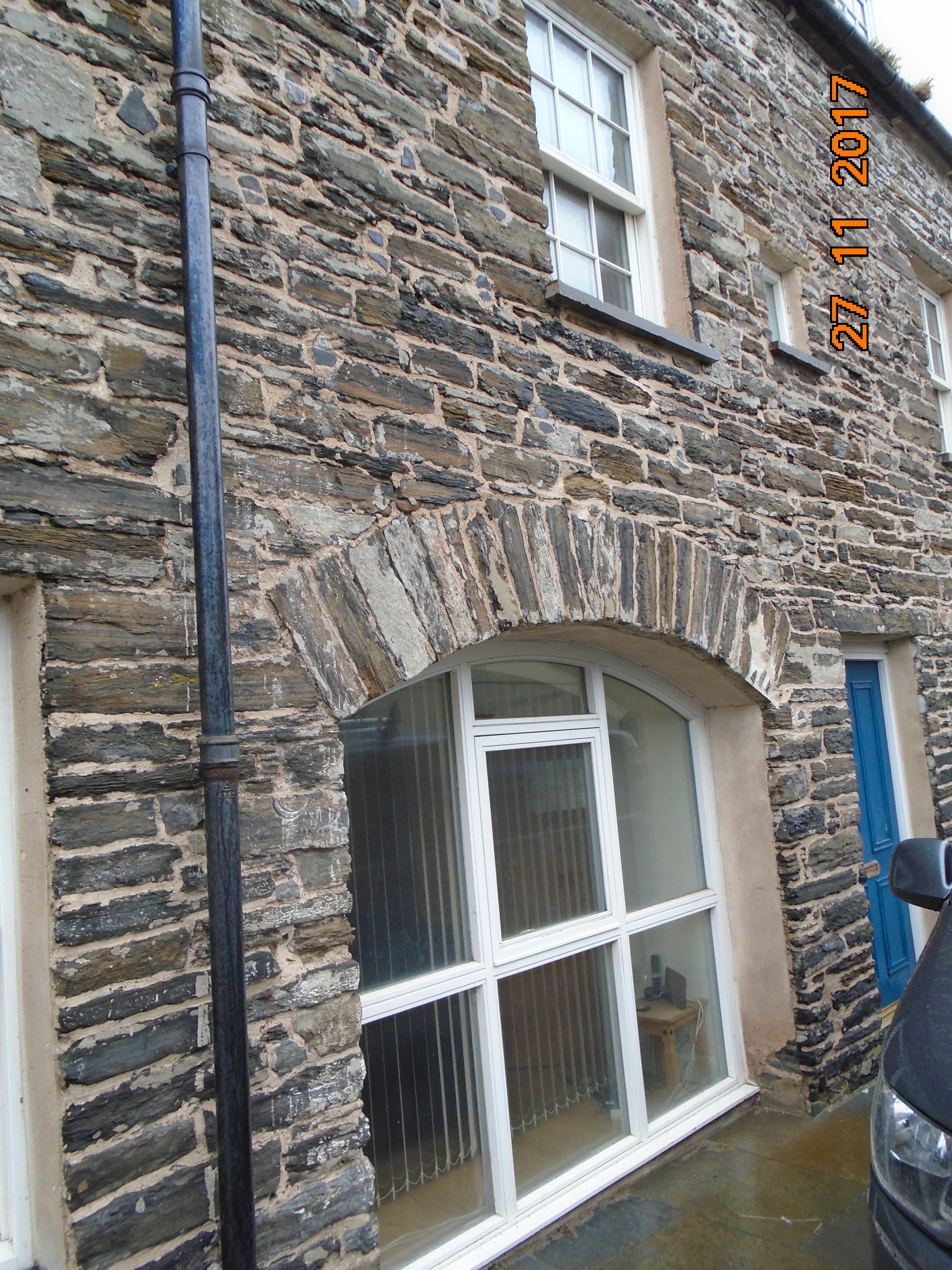 FULL DESCRIPTIONPentland Housing Association Ltd   has a one bedroom ground floor flat available in Wick.  The property is located in the town centre and is just a short walk from schooling and other amenities. Accommodation comprises lounge, kitchen, one bedroom and a bathroom.  The property benefits from gas central heating.  WHO CAN BID:HOW TO BID:All bids must be in by the above closing date.  To register interest in this property fill out the registered interest form.  This can be found at any of the offices or your local service point, and return to any of the following services:USEFUL LINKS:Local information: https://www.streetcheck.co.uk/postcode/kw15etGoogle maps: https://maps.google.co.uk/maps?output=classic&dg=brwCouncil tax bands: http://www.highland.gov.uk/info/701/council_tax/523/council_tax/3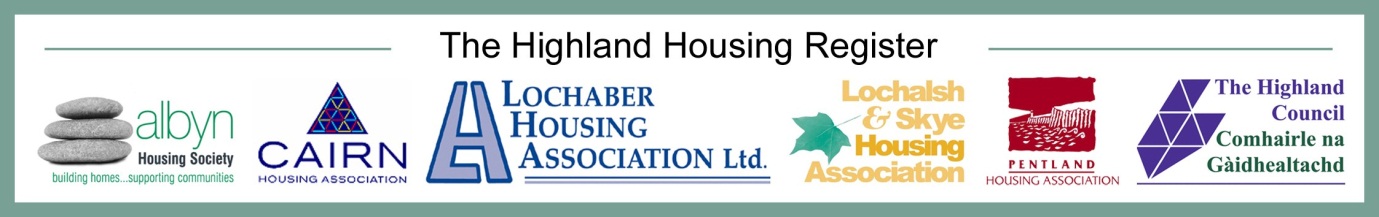 LETTING INFORMATION				CLOSING DATE: 15 December 2017RENT: £243.75COUNCIL TAX BAND: BDATE ADVERTISED: 8 December 2017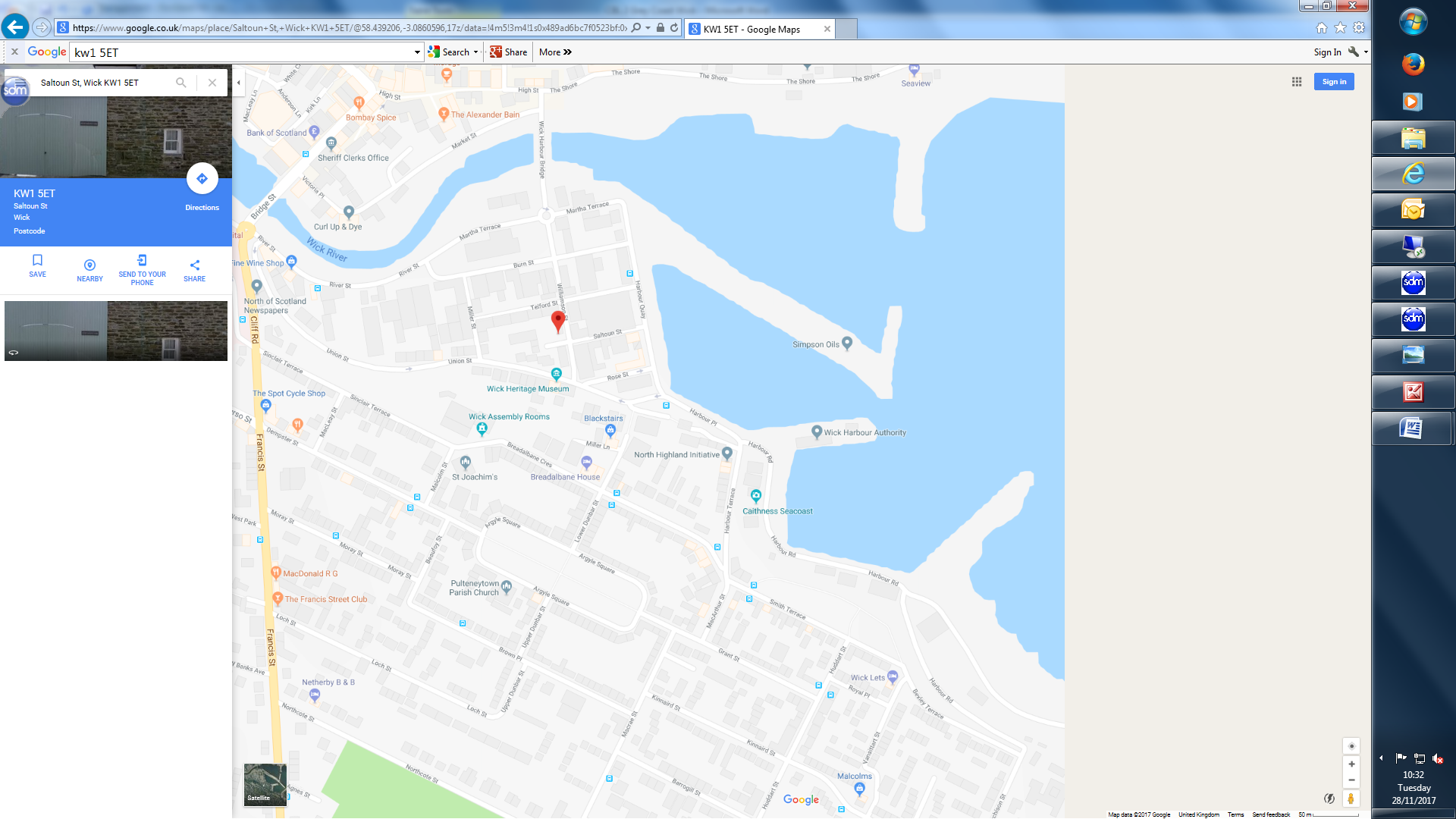 KEY FEATURESRent £243.75 per calendar month1 bed ground floor flatEPC Rating c Gas central heatingCouple/single personTransfer applicants looking to downsize Homeless clients with a 1 #bed needcbl@pentlandhousing.co.ukThurso Service PointWick Service PointPentland Housing Association LtdCAB ThursoCAB Wick